ВЫПУСКНАЯ КВАЛИФИКАЦИОННАЯ РАБОТАПо специальности: ЮриспруденцияНа тему: Понятие и виды недействительных сделок.Студент:  ФИОРуководитель: ФИОРецензент: Допущен к защитеЗав.кафедрой                (                       )«       »__________2014  г.   Москва 2014 г.НЕГОСУДАРСТВЕННОЕ  ОБРАЗОВАТЕЛЬНОЕ  УЧРЕЖДЕНИЕВЫСШЕГО  ПРОФЕССИОНАЛЬНОГО  ОБРАЗОВАНИЯ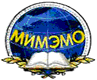 NON-PROFIT EDUCATIONAL INSTITUTION OF HIGHERVOCATIONAL TRAINING EDUCATION«МОСКОВСКИЙ ИНСТИТУТ МИРОВОЙ ЭКОНОМИКИ И МЕЖДУНАРОДНЫХ ОТНОШЕНИЙ »«MOSCOW INSTITUTE OF WORLD ECONOMIC AND INTERNATIONAL RELATIONS»Россия, 125367, г. Москва, ул. Габричевского д.3 корпус 3Тел/Факс: (499)747-71-19, (499)151-05-83  e-mail: info@mimemo.ru3/3, Gabrichevsky st., Moscow, Russia, 125367Phone/Fax: (499)747-71-19, (499)151-05-83 e-mail: info@mimemo.ru